Об итогах Общероссийского смотра-конкурса на звание «Лучший уполномоченный по охране трудаПрофсоюза»         На основании Постановления Исполнительного комитета Профсоюза от 07.06.2012г. № 10, президиум Хабаровской краевой организации Профсоюза работников народного образования и науки ПОСТАНОВЛЯЕТ:1. Утвердить решение конкурсной комиссии Хабаровской краевой организации Профсоюза по определению победителя в Общероссийском смотре-конкурсе «Лучший уполномоченный по охране труда Профсоюза».2. На основании конкурсных материалов, представленных городскими(районными) организациями Профсоюза на лучшего уполномоченного по охране труда Профсоюза, присудить:- I  место -  Кобзевой Светлане Викторовне, уполномоченному по охране труда первичной профсоюзной организации МОУ СОШ № 34                                     г. Комсомольска-на-Амуре;- II место – Мальцевой Ирине Алексеевне, уполномоченному по охране труда первичной профсоюзной организации МБУ ДО Центр детского и юношеского туризма и экскурсий г.Амурска Амурского муниципального района.3. Ходатайствовать перед Центральным Советом Профсоюза о награждении Почетной грамотой ЦС Профсоюза Кобзевой С.В., уполномоченного по охране труда первичной профсоюзной организации МОУ СОШ №  34 г. Комсомольска-на-Амуре.4. Наградить Почетной грамотой Хабаровской краевой организации Профсоюза работников народного образования и науки Мальцеву И.А., уполномоченного по охране труда первичной профсоюзной организации МБУ ДО Центр детского и юношеского туризма и экскурсий г.Амурска Амурского муниципального района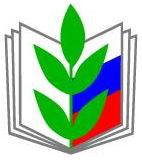 ПРОФСОЮЗ РАБОТНИКОВ НАРОДНОГО ОБРАЗОВАНИЯ И НАУКИ РОССИЙСКОЙ ФЕДЕРАЦИИ(ОБЩЕРОССИЙСКИЙ ПРОФСОЮЗ ОБРАЗОВАНИЯ)ХАБАРОВСКАЯ КРАЕВАЯ ОРГАНИЗАЦИЯПРЕЗИДИУМ ПОСТАНОВЛЕНИЕПРОФСОЮЗ РАБОТНИКОВ НАРОДНОГО ОБРАЗОВАНИЯ И НАУКИ РОССИЙСКОЙ ФЕДЕРАЦИИ(ОБЩЕРОССИЙСКИЙ ПРОФСОЮЗ ОБРАЗОВАНИЯ)ХАБАРОВСКАЯ КРАЕВАЯ ОРГАНИЗАЦИЯПРЕЗИДИУМ ПОСТАНОВЛЕНИЕПРОФСОЮЗ РАБОТНИКОВ НАРОДНОГО ОБРАЗОВАНИЯ И НАУКИ РОССИЙСКОЙ ФЕДЕРАЦИИ(ОБЩЕРОССИЙСКИЙ ПРОФСОЮЗ ОБРАЗОВАНИЯ)ХАБАРОВСКАЯ КРАЕВАЯ ОРГАНИЗАЦИЯПРЕЗИДИУМ ПОСТАНОВЛЕНИЕПРОФСОЮЗ РАБОТНИКОВ НАРОДНОГО ОБРАЗОВАНИЯ И НАУКИ РОССИЙСКОЙ ФЕДЕРАЦИИ(ОБЩЕРОССИЙСКИЙ ПРОФСОЮЗ ОБРАЗОВАНИЯ)ХАБАРОВСКАЯ КРАЕВАЯ ОРГАНИЗАЦИЯПРЕЗИДИУМ ПОСТАНОВЛЕНИЕПРОФСОЮЗ РАБОТНИКОВ НАРОДНОГО ОБРАЗОВАНИЯ И НАУКИ РОССИЙСКОЙ ФЕДЕРАЦИИ(ОБЩЕРОССИЙСКИЙ ПРОФСОЮЗ ОБРАЗОВАНИЯ)ХАБАРОВСКАЯ КРАЕВАЯ ОРГАНИЗАЦИЯПРЕЗИДИУМ ПОСТАНОВЛЕНИЕ
«15» мая 2019 г.
г. Хабаровск
г. Хабаровск
г. Хабаровск
       № 22-6Председатель краевой организации Профсоюза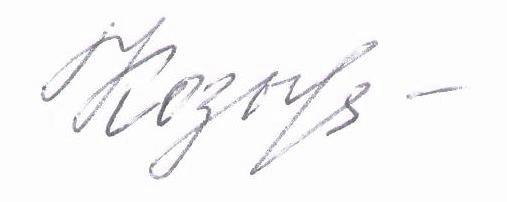  Т.А. Козыренко